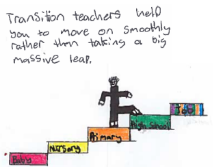 Planning for Change – P7/S1:     List of WebsitesWebsiteAge/stageReasonhttps://www.bbc.co.uk/bitesize/tags/zh4wy9q/starting-secondary-school/1P7 pupilsA wide range of video clips and tips from CBBC’s Our School.??  https://www.mentalhealth.org.uk/sites/default/files/moving-on-top-tips-for-pupils.pdfI think this could be tweaked to suit Renfrewshire – and give us, with support of secondaries, ideas for supporting a virtual transition ??P7 pupilsTips for pupils ‘Moving On’ to secondary.https://youngminds.org.uk/resources/school-resources/find-your-feet-transitioning-to-secondary-school/P7 pupilsVideo of pupils who have made the transition from primary to secondary (English schools)https://education.gov.scot/parentzone/my-child/transitions/changing-school/Parents/Carers of P7Tips for parents/carers to support their young person moving from primary to secondary.https://www.parentingacrossscotland.org/publications/top-ten-tips/starting-high-school/Parents/Carers of P7‘Top Ten Tips for Parents and Families’https://www.tes.com/news/transition-secondary-school-5-tips-help-parentsParents/Carers of P7Transition to secondary: 5 Tips to help parents/carers.